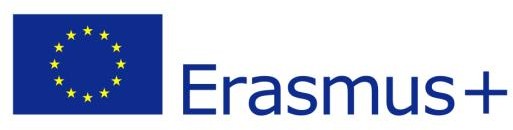 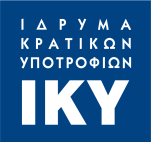 ΔΕΛΤΙΟ ΤΥΠΟΥΠρόγραμμα Erasmus+, Δράση ΚΑ122,Μαθησιακή Κινητικότητα Προσωπικού Σχολικής Εκπαίδευσης της Διεύθυνσης Πρωτοβάθμιας Εκπαίδευσης ΛασιθίουΗ Διεύθυνση Πρωτοβάθμιας Εκπαίδευσης Λασιθίου (ΔΠΕΛασιθίου) με μεγάλη χαρά ανακοινώνει την έγκριση υλοποίησης του πρώτου της Ευρωπαϊκού Προγράμματος Erasmus+ ΚΑ122 στον τομέα της Σχολικής Εκπαίδευσης το όποιο χρηματοδοτείται από την Ευρωπαϊκή Ένωση και συντονίζεται από το Ίδρυμα Κρατικών Υποτροφιών (ΙΚΥ). Από τα 201 Σχέδια Erasmus+ ΚΑ122 που εγκρίθηκαν από το ΙΚΥ πανελλαδικά, εγκρίθηκαν μόνο 3 Σχέδια Διευθύνσεων Εκπαίδευσης, εκ των οποίων το ένα είναι της Διεύθυνσης Πρωτοβάθμιας Εκπ/σης Λασιθίου. Το εγκεκριμένο πρόγραμμα με τίτλο: «Αποτελεσματική ηγεσία με τη συμβολή των ΤΠΕ για εκπαίδευση με ανοιχτούς ορίζοντες» έχει διάρκεια 18 μηνών. Η ΔΠΕΛασιθίου, μέσω της υλοποίησης του προγράμματος, έχει θέσει τρεις βασικούς στόχους, η επίτευξη των οποίων θα συμβάλλει καθοριστικά στην αναβάθμιση του καθοδηγητικού και υποστηρικτικού ρόλου της προς τις Σχολικές Μονάδες της αρμοδιότητάς της.Πρώτος στόχος της ΔΠΕΛασιθίου, ως νεοεισερχόμενου οργανισμού στο πρόγραμμα Erasmus+, είναι η ανάπτυξη στρατηγικής «Διεθνοποίησης». Αυτό θα επιτευχτεί μέσω της ανάπτυξης ευρωπαϊκού δικτύου συνεργατών, της υποδοχής άλλων ευρωπαϊκών εκπαιδευτικών οργανισμών και της ένταξης της ΔΠΕΛ σε ευρωπαϊκές Συμπράξεις Συνεργασιών. Δεύτερος στόχος είναι η καλλιέργεια των δεξιοτήτων του προσωπικού της ΔΠΕΛασιθίου στη χρήση συνεργατικών εργαλείων και ψηφιακών εφαρμογών των ΤΠΕ ώστε να βελτιωθεί ο καθοδηγητικός και υποστηρικτικός του ρόλος. Τρίτος στόχος είναι η άσκηση αποτελεσματικότερης ηγεσίας από το προσωπικό της ΔΠΕΛασιθίου μέσω της βελτίωσης των καθοδηγητικών και οργανωτικών δεξιοτήτων του.Προκειμένου να επιτευχθούν οι στόχοι αυτοί, θα μετακινηθούν τρεις ομάδες προσωπικού της ΔΠΕΛασιθίου για να παρακολουθήσουν δομημένα εκπαιδευτικά προγράμματα και μία ομάδα για παρακολούθηση εργασίας και ανταλλαγής καλών πρακτικών σε αντίστοιχο εκπαιδευτικό οργανισμό. Όλες οι μετακινήσεις θα γίνουν σε χώρες της Ευρώπης ενώ παράλληλα θα πραγματοποιούνται διάφορες δράσεις που θα αφορούν στην εφαρμογή και διάδοση των μαθησιακών αποτελεσμάτων που θα προκύψουν από αυτές τις μετακινήσεις.  Με την ολοκλήρωση του προγράμματος αναμένεται το προσωπικό της ΔΠΕΛασιθίου να έχει εξοικειωθεί με τις προτεραιότητες και τους βασικούς στόχους των προγραμμάτων Erasmus, να έχει αντιληφθεί πλήρως τα οφέλη που προκύπτουν από τη συμμετοχή σε ευρωπαϊκές και διεθνείς συνεργασίες, να χρησιμοποιεί περισσότερο ψηφιακά συνεργατικά εργαλεία και εφαρμογές στην καθημερινή του συνεργασία με τους εκπαιδευτικούς των σχολείων, να  έχει κατανοήσει τα χαρακτηριστικά αποτελεσματικής ηγεσίας & των προκλήσεών της, να γνωρίζει βασικές ηγετικές δεξιότητες & να έχει αποκτήσει εμπιστοσύνη προκειμένου να τις εφαρμόζει στην άσκηση του έργου του, να έχει εξοικειωθεί με στρατηγικές διαχείρισης άγχους & καλλιέργειας ευημερίας ατομικής & της ομάδας εργασίας του και να έχει αναπτύξει στρατηγικές οικοδόμησης ομαδικής κουλτούρας στο εργασιακό περιβάλλον. Απώτερος σκοπός του προγράμματος είναι η πρόσβαση του προσωπικού της ΔΠΕΛασιθίου σε μια ποικιλία καλών πρακτικών και καινοτόμων προσεγγίσεων στον εκπαιδευτικό χώρο, η υιοθέτηση των οποίων θα προσφέρει τα μέγιστα δυνατά οφέλη στην πρωτοβάθμια εκπαιδευτική κοινότητα του Νομού Λασιθίου.Ο ΔΙΕΥΘΥΝΤΗΣ ΠΡΩΤΟΒΑΘΜΙΑΣ ΕΚΠΑΙΔΕΥΣΗΣ ΛΑΣΙΘΙΟΥΓΕΩΡΓΙΟΣ ΜΑΜΑΚΗΣ